37th Meeting of the Working Group on Prolamin Analysis and Toxicity26 - 28 September 2024Darmstadt, Germany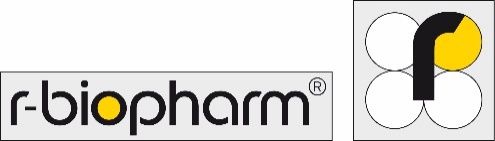 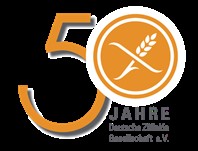 Registration formPlease complete this form and send it by e-mail before 12 May 2024 to: Alisha Fimmler, Deutsche Zöliakie-Gesellschaft e.V. (DZG)E-mail: Alisha.Fimmler@dzg-online.dePhone: +49-711-459981-49Personal informationTitle	  Prof 	  Dr 	  Mr 	  MsFirst Name:	Last Name:	Institute/company:	Address:	Postal code:	City:	Country:	Phone:	Fax:	E-mail:	PWG group member:   	Invited speaker:   Special dietary requirements  Gluten-free           Others:	Registration feeThe registration fee* is 600 Euro and includes:Participation at the conferenceFree access to the conference proceedingsFree meals during the meeting (incl. joint dinner on Thursday and Friday evening)Accommodation for two nights at the H+ HotelParticipants who want to stay for three nights have to pay an additional 100 Euro (700 Euro in total). I would like to register for:  Two nights (26 – 28 September 2024) 	600 Euro  Three nights (26 – 29 September 2024)	700 Euro*	PWG group members and invited speakers don’t have to pay the registration fee. However, please tick off if you will stay two or three nights. I would like to attend:  Joint welcome dinner on Thursday evening  	included in registration fee  Afternoon activity and joint dinner on Saturday evening	not included in registration feePayment in Euros (€)Please note that registration is only valid after the registration fee has been received by the organiser! Please complete payment before 12 May, 2024 by transferring the amount due to:Deutsche Zöliakie-Gesellschaft e.V. IBAN: DE09 3702 0500 0007 7008 00BIC: BFSWDEXXXReference: PWG-Meeting 2024, and your namePlease send a copy of the bank transfer to:Alisha.Fimmler@dzg-online.de	Date	Signature